No caso de a criança recusar o lanche será oferecido o leite, ou a fórmula habitual da criançaNão contém adição de açúcar nas preparações deste cardápio. O leite de vaca é substituído pelo leite zero lactose para os alunos alérgicosA oferta de água é de livre demanda, respeitando o horário de digestão da criançaCardápio sujeito a alterações referente à sazonalidade das frutas, verduras e legumes e disponibilidade das mesmas junto aos fornecedoresNenhum alimento oferecido é frito, pois utilizados um método de preparo com forno combinadoNo caso de a criança recusar o lanche será oferecido o leite, ou a fórmula habitual da criançaO leite de vaca é substituído pelo leite zero lactose para os alunos alérgicosA oferta de água é de livre demanda, respeitando o horário de digestão da criançaCardápio sujeito a alterações referente à sazonalidade das frutas, e disponibilidade das mesmas junto aos fornecedoresOs bolos são naturais da fruta/legume, preparados com farinha de trigo integral e farinha de trigo enriquecida com ferro e ácido fólico e açúcar demeraraNenhum alimento oferecido é frito, pois utilizados um método de preparo com forno combinadoNo caso de a criança recusar o lanche será oferecido o leite, ou a fórmula habitual da criançaO leite de vaca é substituído pelo leite zero lactose para os alunos alérgicosA oferta de água é de livre demanda, respeitando o horário de digestão da criançaCardápio sujeito a alterações referente à sazonalidade das frutas, e disponibilidade das mesmas junto aos fornecedoresOs bolos são naturais da fruta/legume, preparados com farinha de trigo integral e farinha de trigo enriquecida com ferro e ácido fólico e açúcar demeraraNenhum alimento oferecido é frito, pois utilizados um método de preparo com forno combinado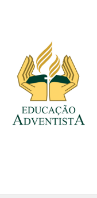 ESCOLA INFANTIL ADVENTISTAESCOLA INFANTIL ADVENTISTAESCOLA INFANTIL ADVENTISTAESCOLA INFANTIL ADVENTISTAESCOLA INFANTIL ADVENTISTAQuétlin SoaresNutricionistaCRN:46649Berçário I - 6 a 11 meses Berçário I - 6 a 11 meses Berçário I - 6 a 11 meses Berçário I - 6 a 11 meses Berçário I - 6 a 11 meses Berçário I - 6 a 11 meses Quétlin SoaresNutricionistaCRN:46649CARDÁPIO 1Dia da semanaCARDÁPIO 1Dia da semanaRefeição da ManhãSegunda à Sexta feira7:30hrsAlmoçoSegunda à quinta 10:30hrs e 12:30hrsSexta feira 10:30hrs e 12hrs 6 e 7 Meses                               8  a 11 MesesAlmoçoSegunda à quinta 10:30hrs e 12:30hrsSexta feira 10:30hrs e 12hrs 6 e 7 Meses                               8  a 11 MesesLanche da tardeSegunda à quinta 14:00Sexta feira 13:30 só p/ integral, e  15hrsPré JantaSegunda à quinta 16hrsSexta feira 15hrsSegunda feiraSegunda feiraMingau de Aveia com maçã ou leite ou fórmula*Purê de batata doce com castanha de cajuCenoura refogadaFeijão Carioca Enriquecido Alface/ TomateArroz Integral/ Feijão Carioca Enriquecido/ torta caipira/cenoura refogadaFruta da estação  ou leite ou fórmula *Caldo de  Feijão com Macarrão   Terça feiraTerça feiraFruta da estação, flocos de aveia ou leite ou fórmula*Purê de mandioquinhaAbobrinha refogadaFeijão Carioca EnriquecidoTomate/ Salada de quinuaArroz Branco/ Feijão Carioca Enriquecido/ Rocambole de pizza/Abobrinha refogadaFruta da estação ou leite ou fórmula*Canja de legumesQuarta feiraQuarta feiraFERIADOFERIADOFERIADOFERIADOFERIADOQuinta feiraQuinta feiraPapa de manga, banana e aveia ou leite ou fórmula*Purê de Inhame com castanha do ParáSeleta de legumesFeijão Carioca EnriquecidoTomate/ Salada de brócolis com couve-florArroz Branco/ Feijão Carioca Enriquecido/ carne moída refogada/Seleta de legumesFruta da estação  ou leite ou fórmula*Sopa cremosa de legumesSexta feiraSexta feiraMingau de aveia com amaranto ou leite ou fórmula*Purê de batata com farinha de amêndoas Arroz brancoFeijão Carioca EnriquecidoTomate/AlfaceArroz Branco/ Feijão Carioca Enriquecido/ nuggets/Batata assadaFruta da estação ou leite ou fórmula*Caldo   de mandioquinha   ESCOLA INFANTIL ADVENTISTAESCOLA INFANTIL ADVENTISTAESCOLA INFANTIL ADVENTISTAESCOLA INFANTIL ADVENTISTAQuétlin SoaresNutricionistaCRN:46649Quétlin SoaresNutricionistaCRN:46649Cardápio Berçário II – 1 ano a 1 ano e 11 MesesCardápio Berçário II – 1 ano a 1 ano e 11 MesesCardápio Berçário II – 1 ano a 1 ano e 11 MesesCardápio Berçário II – 1 ano a 1 ano e 11 MesesCardápio Berçário II – 1 ano a 1 ano e 11 MesesQuétlin SoaresNutricionistaCRN:46649CARDÁPIO 1Dia da semanaCARDÁPIO 1Dia da semanaRefeição da ManhãSegunda à Sexta feira7:30hrsAlmoçoSegunda à quinta 10:30hrs e 12:30hrsSexta feira 10:30hrs e 12hrsLanche da TardeSegunda à quinta 14:00Sexta feira 13:30 só p/ integral, e  15hrsPré jantaSegunda à quinta 16hrsSexta feira 15hrsSegunda feiraSegunda feiraMingau de Aveia com maçã ou leite ou fórmula*Alface/ TomateArroz Integral/ Feijão Carioca Enriquecido/ torta caipira/cenoura refogadaFruta da estação, Suco de Laranja, bolo de fubá ou leite ou fórmula*Caldo de  Feijão com Macarrão   Terça feiraTerça feiraIogurte  de morango com flocos de milho ou leite ou fórmula*Tomate/ Salada de quinuaArroz Branco/ Feijão Carioca Enriquecido/ Rocambole de pizza/Abobrinha refogadaFruta da estação, suco de acerola, sanduiche natural ou leite ou fórmula*Canja de legumesQuarta feiraQuarta feiraFERIADOFERIADOFERIADOFERIADOQuinta feiraQuinta feiraFruta da estação, Suco de manga, Panqueca matinal doce ou leite ou fórmula*Tomate/ Salada de brócolis com couve-florArroz Branco/ Feijão Carioca Enriquecido/ carne moída refogada/Seleta de legumesFruta da estação, Suco de goiaba, Pão integral com patê de ervas finas ou leite ou fórmula*Sopa cremosa de legumesSexta feiraSexta feiraMingau de aveia com amaranto, ou leite ou fórmula*Tomate/AlfaceArroz Branco/ Feijão Carioca Enriquecido/ nuggets/Batata assadaSalada de frutas ou leite ou fórmula*Caldo   de mandioquinha   ESCOLA INFANTIL ADVENTISTAESCOLA INFANTIL ADVENTISTAESCOLA INFANTIL ADVENTISTAQuétlin SoaresNutricionistaCRN:46649Cardápio Mini Maternal – 2 anos a 2 anos e 11 Meses e Maternal – 3 anos a 3 anos e 11 meses                Cardápio Mini Maternal – 2 anos a 2 anos e 11 Meses e Maternal – 3 anos a 3 anos e 11 meses                Cardápio Mini Maternal – 2 anos a 2 anos e 11 Meses e Maternal – 3 anos a 3 anos e 11 meses                Cardápio Mini Maternal – 2 anos a 2 anos e 11 Meses e Maternal – 3 anos a 3 anos e 11 meses                Quétlin SoaresNutricionistaCRN:46649CARDÁPIO 1Dia da semanaRefeição da ManhãSegunda à Sexta feira7:30hrsAlmoçoSegunda à quinta 10:30hrs e 12:30hrsSexta feira 10:30hrs e 12hrsLanche da tardeSegunda à quinta 14:00Sexta feira 13:30 só p/ integral, e  15hrsPré JantaSegunda à quinta 16hrsSexta feira 15hrsSegunda feiraFruta da estação, Suco de abacaxi, bisnaguinha integral com patê de cenoura ou leite ou fórmula*Alface/ TomateArroz Integral/ Feijão Carioca Enriquecido/ torta caipira/cenoura refogadaFruta da estação, Suco de Laranja, bolo de fubá ou leite ou fórmula*Caldo de  Feijão com Macarrão   Terça feiraIogurte  de morango com flocos de milho ou leite ou fórmula*Tomate/ Salada de quinuaArroz Branco/ Feijão Carioca Enriquecido/ Rocambole de pizza/Abobrinha refogadaFruta da estação, suco de  acerola, sanduiche natural ou leite ou fórmula*Canja de legumesQuarta feiraFERIADOFERIADOFERIADOFERIADOQuinta feiraFruta da estação, Suco de manga, Panqueca matinal doce ou leite ou fórmula*Tomate/ Salada de brócolis com couve-florArroz Branco/ Feijão Carioca Enriquecido/ carne moída refogada/Seleta de legumesFruta da estação, Suco de goiaba, Pão integral com patê de ervas finas ou leite ou fórmula*Sopa cremosa de legumesSexta feiraFruta da estação, Suco de acerola, pão de queijo ou leite ou fórmula*Tomate/AlfaceArroz Branco/ Feijão Carioca Enriquecido/ nuggets/Batata assadaSalada de frutas ou leite ou fórmula*Caldo   de mandioquinha   